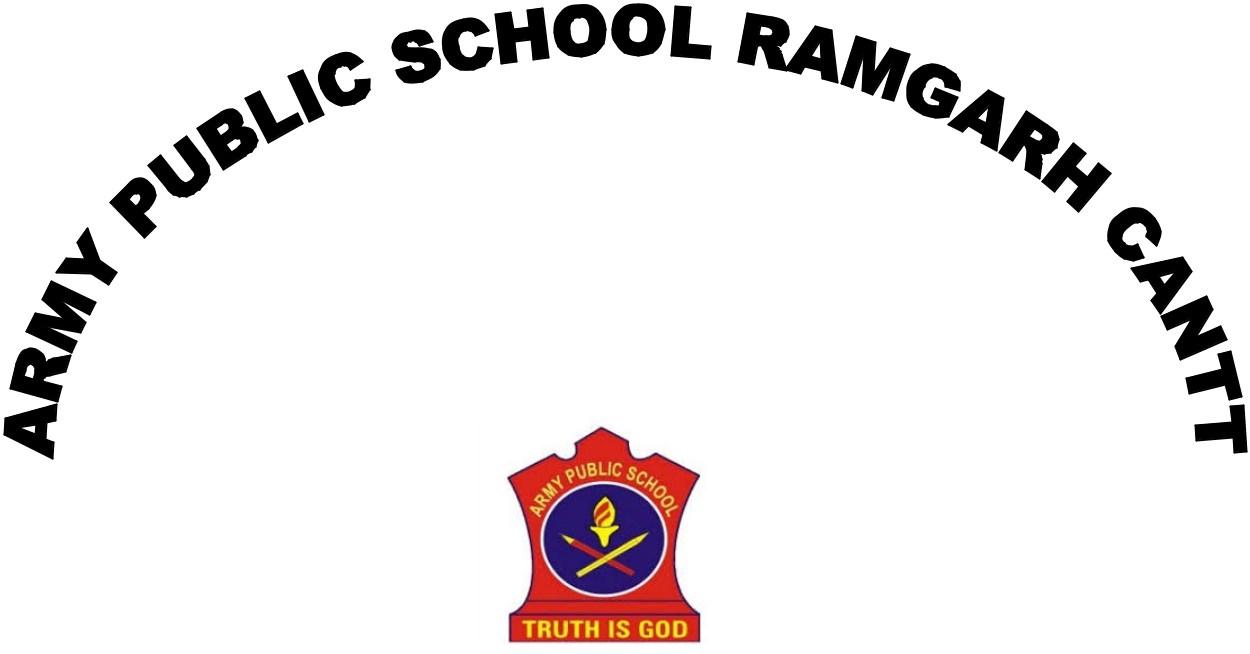 APPLICATION FORMNAME	:   __________________________________________________POST APPLIED FOR	:   __________________________________________________DATE OF BIRTH	:   __________________________________________________AGE AS ON 01APRIL 2024	:   Date__________Month_________Year___________TOTAL EXPERIENCE IN YEARS	:  __________________________________________________REQUISITE QUALIFICATION FULFILL OR NOT : _________________________________Appendix D (Refer Para 17 (a) of Guidelines)A RMY PUBLIC SCHOOL RAMGARH CANTTA PPLICATION FOR NON-TEACHING STAFF1	P ERSONAL DATA :Name in full (Block letters)	: 	Son/Daughter/wife of	: 	Date of Birth	: 	Nationality	: 	State	: 	(f)	Address ----------------------------------------------------------------------------------------------(e)Contact No of superior( for verification if need be)Period of notice you will have to give, if selected?:---------------------------------: 	What salary are you drawing?	: 	F AMILY LIFEMarital status	Single/Married/WidowedIf married/widowed	Name & occupation of spouse----------------------------------No of children with age and sex--------------------------------------------------------------------E DUCATIONAL RECORDS :	School, College Or UniversityGive details of all exams starting from Secondary School onwardsGraduation/Post Graduation through correspondence or regular  	Have you cleared CSB: 	CTET/STET:_ 	(date)	(date)Name of classes you would prefer to teach with subjects:-Classes 	(b) subjects: 	Training in NCC, scouting, Music/Art, Dramatics or other such activities, Give rank, status/proficiency achieved 	 	Merit Scholarship won? If so what? 	Languages you can read write and speak fluently.(b)	(c)Any books/articles written? If so, give their titles/ Magazines in which published?E XPERIENCE:Fill the particulars in chronological order starting with your appointment (if there is not enough space attach a separatesheet).Include any other post held which are relevant to the field of EducationA PTITUDE:Subject(s) which you enjoy teaching most?  	Other area (Cultural activities): 	(a)	Can you take indoor/outdoor games with boys and girls? Indoor Boys: 	Outdoor Boys: 	Girls: 		Girls: 	Which major games do you play? _ 	H EALTH:(a)	What kind of health do you keep?...............................................Do you need any medical treatment/assistance for the disease you are suffering from………………………………………………………………….Are you differently abled? Give detailsC O-CURRICULAR ACTIVITIES/GAMES AND SPORTSWhat co-curricular activities can you teach? 	C OMPUTER KNOWLEDGE(Separate sheet can be att.)Have you done any degree/diploma in computer give details:Any experience on working on computer Details.Do you own a personal Laptop, if yes give details:Your knowledge of computer hardware :OTHER ACTIVITESIn answering please indicate personal characteristics, interests and aspirations you have which you believe will be valuable to this institution: (i) 	(ii) 	Give names of two references, which should know you well personally and have an intimate knowledge of your work (not relatives)Name: 	(b)	Name 	Address 		Address:  	I have / have not been selected at the CSB Interviews held at 		on 	and I have been /have not been selected for appointment at 	.A greement:If appointed:-I agree to abide by the AWES Rule and Regulation for Army Public SchoolsI undertake to serve the school till the end of the final term, ieupto the finalization of the results of the class taught or a period specified/ fixed by the management.I solemnly state the all the above particulars/statements are true to the best of my knowledge and belief.Date ………………	………………………………….(Signature of Applicant)Name:  	Appendix(Article 123 refer)TO WHOM IT MAY CONCERNSELF DECLARATION       I declare that I am not involved in any disciplinary/vigilance case and no case is pending me in any Court of Law as on date.       I declare that I have not been terminated/dismissed from earlier service due to inefficiency/unsatisfactory performance of duties from any institution/employment.(Signature of the Candidate)Name: _____________________Date :                        2024Designation : _______________(g)(g)Contact Details :-(g)(g)Landline No(with STD Code)------------------------------------------------------------------(g)(g)Mob No------------------------------------------------------------------Email ID (Capital Letter)------------------------------------------------------------------2.P RESENT /PREVIOUS OCCUPATION:P RESENT /PREVIOUS OCCUPATION:P RESENT /PREVIOUS OCCUPATION:(a)	Designation of Post(a)	Designation of Post(a)	Designation of Post: 	(b)	Name and Address of Institution/Organization(b)	Name and Address of Institution/Organization(b)	Name and Address of Institution/Organization: 	(c)	Designation of superior In charge(c)	Designation of superior In charge(c)	Designation of superior In charge: 	ExaminationMarks ObtainedPercentageDivisionYear of passingSubjects takenName	ofUniversity/ Board/InstituteExperience as Lib year(Exact dates to be indicated)Experience as Lib year(Exact dates to be indicated)School/CollegeSubject taughtClasses taughtNo of pupilstakenTotal Exp inYearsFromToSchool/CollegeSubject taughtClasses taught